https://mtstatejobs.taleo.net/careersection/200/jobdetail.ftl?job=23142614&tz=GMT-06%3A00&tzname=America%2FDenverOrientation and Mobility Specialist - (23142614) 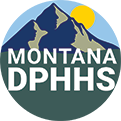 The Montana Department of Public Health and Human Services (DPHHS) has a career opportunity within the Disability Employment and Transitions Division.Our mission at DPHHS is to improve and protect the health, well-being, and self-reliance of all Montanans throughout every stage of their life. By joining our team, you will have the opportunity to perform meaningful work in public service to our state and its residents. Whether you are joining the workforce or have several years of experience, DPHHS has the opportunity for you!Do you love working with people and have a passion for helping those with disabilities? The Orientation and Mobility (O&M) Specialist provides direct instructional services to high school youth and adults with visual impairment, blindness, or other disabilities. Instruction may include safe and efficient techniques to navigate home and community, techniques to use a white cane, independent living skills, bus travel skills, low vision assess and low vision techniques and assistive technology. The O&M Specialist may perform up to 75% of their duties in a consumer's home and community or outdoors, and while traveling in an automobile. The O&M Specialist works with people who have a variety of physical and/ or mental disabilities.What We Can Offer YouThe State of Montana's comprehensive benefits package includes healthcare coverage, retirement plans, paid vacation, sick leave, and holidays, work/life balance, and eligibility to participate in the Public Service Loan Forgiveness (PSLF) program. Visit the Health Care and Benefits Division for more information at https://benefits.mt.gov/. In addition to employee benefits, there are a wide range of advancement opportunities within the largest state agency in Montana.AdditionallyThis position may be eligible for partial telework within the state of Montana. Specific conditions will be provided by the supervisor and must adhere to state policy.This position may be eligible for a statutory $1.50 an hour base pay increase effective July 1, 2024.What You Can Offer UsKnowledge of the principles and methods of curriculum and training design, teaching and instruction for individuals, and the measurement of training effects.Knowledge of the practical application of orientation and mobility principles and techniques as well as low vision.Knowledge of human behavior, physical/psychological aspects of disability and have specific knowledge of the functions of the eye and conditions that lead to vision loss and/or blindness.Knowledge of assistive technology used by individuals who are visually impaired or blind.Ability to teach adults.Ability to accurately interpret medical and psychological information.Ability to maintain effective working relationships with team members, consumers, agencies, and the public.Ability to manage budgets, caseload, and good work organization. Meet minimum qualifications:Fully qualified applicants possess:Master’s degree with emphasis in the area of Orientation and Mobility or other related degree as acceptable for ACVREP certification.Must meet qualifications for certification as an Orientation and Mobility Specialist by the Academy for Certification of Vision Rehabilitation and Educational Professionals (ACVREP).Individuals may be considered for a training assignment if they possess:Bachelor’s degree in a related field.One year of experience in rehabilitation counseling, career counseling, or human services.How to ApplySubmit the following required documents with your application on the State of Montana Careers website. When submitting the required documents, you must check the "relevant document" box to ensure your attachments are uploading correctly to the specific application for this position.Resume – Please include dates of employment and your supervisor’s name/phone for each position.Cover Letter – Please describe your experience working with disabilities and any experience teaching new skills to individuals over 55 years of age with visual disabilities.TranscriptsTo be considered for any DPHHS position, applicants must complete and submit their application online, and upload any required documents. Successful applicant(s) are required to successfully pass all DPHHS specific background check(s) relevant to each position. DPHHS is an equal opportunity employer. Women, minorities, and people with disabilities are encouraged to apply. For a copy of the full job description or if you need a reasonable accommodation in the application or hiring process, contact Sarina Crews with DPHHS Human Resources at Sarina.Crews@mt.gov.This position is open until filled with frequent screening of applicants.Applicant Pool Statement:  If another department vacancy occurs in this job title within six months, the same applicant pool may be used for the selection. Training Assignment:  This agency may use a training assignment. Employees in training assignments may be paid below the base pay established by the agency pay rules. Conditions of the training assignment will be stated in writing at the time of hire.  Salary: $ 25.05 - 27.55  Hourly Telework Eligibility:  Telework Eligible (Full-time telework is not available. Telework schedule must be supervisor approved.) Benefits Package Eligibility:  Health Insurance, Paid Leave & Holidays, Retirement Plan  Number of Openings:  1 Employee Status:  Regular Schedule:  Full-Time Shift:  Day Job Travel:  Yes, 75 % of the Time  Primary Location:  Billings    Agency:  Department of Public Health & Human Services Union:  Montana Federation of Public Employees  Posting Date:  Sep 6, 2023, 2:53:49 PM Closing Date (based on your computer's timezone):  Ongoing Required Application Materials:  Transcripts, Cover Letter, Resume  Contact Name:  Sarina Crews  |  Contact Email:  Sarina.Crews@mt.gov  |  Contact Phone:  406-444-6920 The State of Montana has a decentralized human resources (HR) system. Each agency is responsible for its own recruitment and selection. Anyone who needs a reasonable accommodation in the application or hiring process should contact the agency's HR staff identified on the job listing or by dialing the Montana Relay at 711. Montana Job Service Offices also offer services including assistance with submitting an online application.

State government does not discriminate based on race, color, national origin, religion, sex, sexual orientation, gender identity or expression, pregnancy, childbirth or medical conditions related to pregnancy or childbirth, age, physical or mental disability, genetic information, marital status, creed, political beliefs or affiliation, veteran status, military service, retaliation, or any other factor not related to merit and qualifications of an employee or applicant.